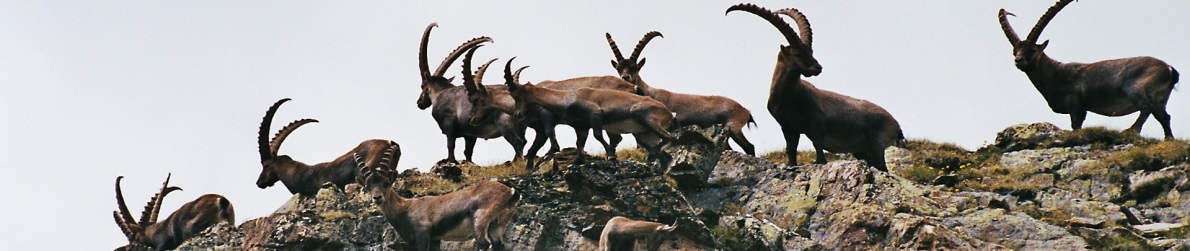 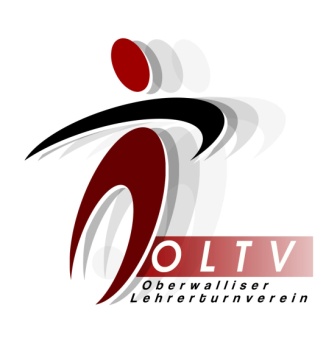 Wildbeobachtung: „…auf des Jägers Schleichwegen bei Gams- und Steinwild…“Sa. 11.10.2014Besammlung	:  6.00 Uhr, Bahnhof St-NiklausAusrüstung 	:  Wanderausrüstung, gutes Schuhwerk, Verpflegung aus dem Rucksack, wenn                       	   möglich Fernstecher, warme KleidungProgramm  	:  Wanderung (T3) mit Mittagspause auf der Alpe „Sparren“Ankunft      	:  spätestens 16.00 Uhr Bahnhof St-Niklaus 		Kosten       	:  Transportkosten (Seilbahn Sparren-St-Niklaus, Fr. 8.--) und Verpflegung gehen                                                    zu Lasten der Teilnehmer. Der OLTV übernimmt die Leiterkosten und das Aperitif.  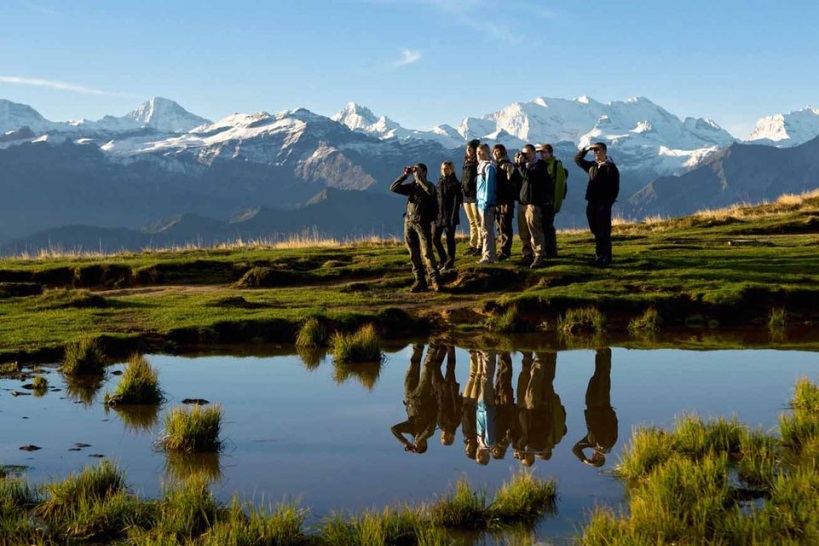 Anmeldung bis am Mo. 6. Oktober bei:       Sarbach Jürgen, 079 903 03 07,  juergen.sarbach@berufsbildung-vs.chWir freuen uns auf viele motivierte Mitglieder für dieses einmalige Angebot !